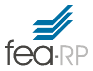 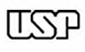 Ribeirão Preto, 1º semestre de 2012PROBABILIDADE E ESTATÍSTICA APLICADA II1ª LISTA APLICADA – PARTE 1Responsável: Alexandre C. NicolellaBaixe o programa R e o plug-in RStudio (www.rstudio.org)Instale e carregue o pacote “UsingR” usando o comando install.packages(). Uma maneira que otimiza o uso do R e que poupa muito tempo é usar um script (um arquivo .txt) para digitar seus comandos. Neste caso, os comandos não são digitados diretamente na linha de comandos e sim em um editor de texto (por exemplo: R editor, notepad, tinn-R). Um script do R é apenas um arquivo .txt onde você digitará todos os comandos e análises. Ao usar um script você pode facilmente fazer alterações e correções em seus comandos, pois salvando o script você poderá refazer rapidamente suas análises. Daqui em diante use o script para fazer os cálculos e exercícios solicitados. Ao longo do curso, você também entregará o seu script como parte da nota da disciplina. Para criar um script clique em File no menu do R e clique em New script. A extensão do arquivo será .R, ou seja, para salvar o seu script após digitar seus comandos dê um nome ao arquivo e inclua a extensão .R no final do nome (p. ex. analises.R).Existem diversas opções para salvar os gráficos do R. A mais simples é clicar com o botão direito do mouse sobre o gráfico e depois em "save as metafile". No RStudio, na janela de Plots, clique em Export e Save Plot as Image. Também é possível salvar os gráficos em PDF, JPEG, BMP, PNG ou outros formatos. IMPORTANTE: A lista de exercícios deverá ser feita com o acompanhamento da bibliografia indicada no Programa. Leia o livro Verzani (Using R for introductory statistics) e a apostila de Introdução ao R. As leituras são rápidas e muito agradáveis. Não se esqueça de executar os comandos simultaneamente à leitura, para melhor aprendizado e fixação!1) Suponha que você marcou o tempo que leva para chegar a cada lugar. Os tempos em minutos foram: 18, 14, 14, 15, 14, 34, 16, 17, 21, 26. Passe estes valores para o R, chame o vetor de tempo. Usando funções do R ache o tempo máximo, mínimo e o tempo médio que você levou gasta para chegar nos locais. Agora suponha que o valor 34 foi um erro e que ele na verdade é 15. Sem digitar tudo novamente, e usando colchetes [ ], mude o valor e calcule novamente o tempo médio.2) Você consegue prever o resultado dos comandos abaixo? Caso não consiga, execute os comandos e veja o resultado: x<-c(1,3,5,7,9) y<-c(2,3,5,7,11,13) a) x+1 b)y*2 c)length(x) e length(y) d) x + y e) y[3] f) y[-3]3) Suponha que você deseje jogar na mega-sena, mas não sabe quais números jogar, use a função sample do R para escolher seis números para você. Lembre que a mega-sena tem valores de 1 a 60.4) Crie uma sequencia de dados de 1 a 30 apenas com números impares. Use a função seq().5) Simule o resultado de 25 jogadas de um dado de seis faces.